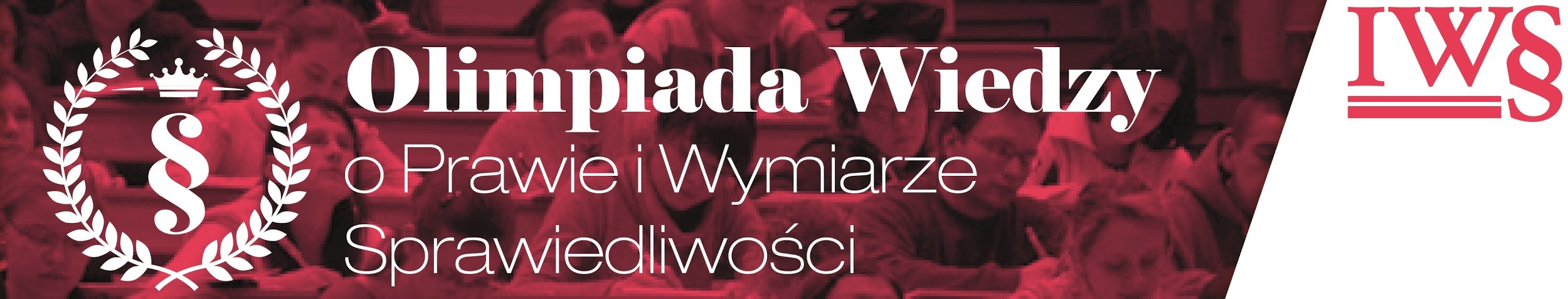 Zgoda opiekuna prawnego na przetwarzanie danych i wykorzystanie wizerunku uczestnika w związku z udziałem w Olimpiadzie Wiedzy o Prawie i Wymiarze SprawiedliwościImię i nazwisko opiekuna prawnego dziecka  ________________________________Wyrażam zgodę na przetwarzanie danych osobowych obejmujących: imię i nazwisko, adres e-mail a także wizerunek mojego dziecka/podopiecznego……………………………………………………., 
w związku z uczestnictwem w Olimpiadzie Wiedzy o Prawie i Wymiarze Sprawiedliwości organizowanej przez Instytut Wymiaru Sprawiedliwości („Organizator”) w celu i zakresie niezbędnym do przeprowadzenia Olimpiady, dokumentowania przez Organizatora jej przebiegu oraz realizacji Olimpiady na jej stronie internetowej, mediach społecznościowych i materiałach promocyjnych. Zgoda co do wykorzystania wizerunku udzielona zostaje nieodpłatnie, bez ograniczeń czasowych oraz ilościowych. Zgoda dotyczy wizerunku zarejestrowanego podczas udziału w Olimpiadzie. Dla potrzeb Olimpiady wizerunek mojego dziecka/podopiecznego może być użyty do różnego rodzaju form elektronicznego przetwarzania, kadrowania i kompozycji, a także zestawiony z wizerunkami innych osób, może być uzupełniony towarzyszącym komentarzem, natomiast nagranie filmowe i dźwiękowe z jego udziałem mogą być cięte, montowane, modyfikowane, dodawane do innych materiałów powstających na potrzeby Olimpiady oraz w celach informacyjnych, promocji i reklamy Organizatora – bez obowiązku akceptacji produktu końcowego. Zgoda w zakresie przetwarzania danych osobowych jest dobrowolna i może być cofnięta w dowolnym momencie. Wycofanie zgody nie wpływa na zgodność z prawem przetwarzania, którego dokonano na podstawie zgody przed jej wycofaniem.Powyższe zgody udzielone zostają w związku z treścią art. 81 ust. 1 ustawy z dnia 4 lutego 1994 r. o prawie autorskim i prawach pokrewnych (Dz.U. z 2021 r. poz. 1062) oraz art. 6 ust. 1 lit. a w zw. z art. 7 rozporządzenia Parlamentu Europejskiego i Rady (UE) 2016/679 z dnia 27 kwietnia 2016 r. w sprawie ochrony osób fizycznych w związku z przetwarzaniem danych osobowych i w sprawie swobodnego przepływu takich danych oraz uchylenia dyrektywy 95/46/WE (Dz. Urz. UE L 119 z 04.05.2016, str. 1 ze zm.) (RODO). Klauzula informacyjnaZgodnie z art. 13 ust. 1 i ust. 2 rozporządzenia Parlamentu Europejskiego i Rady (UE) 2016/679 z dnia 27 kwietnia 2016 r. w sprawie ochrony osób fizycznych w związku z przetwarzaniem danych osobowych i w sprawie swobodnego przepływu takich danych oraz uchylenia dyrektywy 95/46/WE (ogólne rozporządzenie o ochronie danych), zwanego dalej RODO, informujemy, że:Administratorem danych osobowych uczestników Olimpiady Wiedzy o Prawie i Wymiarze Sprawiedliwości , dalej „Olimpiada” jest Instytut Wymiaru Sprawiedliwości z siedzibą przy ul. Krakowskie Przedmieście 25, 00 – 071 Warszawa. Z administratorem można skontaktować się telefonicznie: 22 826 03 63. lub za pośrednictwem poczty elektronicznej: iws@iws.gov.pl.Inspektorem ochrony danych jest Łukasz Boryczka, adres e-mail: lukasz.boryczka@iws.gov.pl.Dane osobowe uczestników Olimpiady są przetwarzane przez administratora w celu:organizacji Olimpiady, zgodnie z art. 6 ust. 1 lit. a RODO, wypełnienia ciążących na administratorze obowiązków wynikających z przepisów powszechnie obowiązujących, w tym prawa podatkowego, zgodnie z art. 6 ust. 1 lit. c RODO.Dane osobowe uczestników Olimpiady mogą być przekazane podmiotom uprawnionym do ich otrzymywania na podstawie przepisów prawa lub umowy.Dane osobowe są przechowywane przez okres niezbędny do realizacji Olimpiady, w tym do wyłonienia jego laureatów przez KG Olimpiady oraz ewentualnej obrony przed roszczeniami, a co za tym idzie dane, nie będą przetwarzane dłużej niż przez okres 5 lat od następnego roku po roku, w którym Olimpiada została przeprowadzona. W zakresie zaś koniecznym do przeprowadzenia Olimpiady dane przetwarzane będą na okres 1 roku od zakończenia Olimpiady, licząc od początku roku następującego po roku, w którym Olimpiada została zakończona.Osobie, której dane są przetwarzane przysługuje prawo:dostępu do treści swoich danych osobowych, żądania ich sprostowania lub usunięcia, na zasadach określonych w art. 15-17 RODO;ograniczenia przetwarzania danych, w przypadkach określonych w art. 18 RODO;przenoszenia danych, na zasadach określonych w art. 20 RODO, tj. do otrzymania przez osobę, której dane dotyczą od administratora danych osobowych jej dotyczących, w ustrukturyzowanym, powszechnie używanym formacie nadającym się do odczytu maszynowego;cofnięcia zgody w dowolnym momencie bez wpływu na zgodność z prawem przetwarzania, którego dokonano na podstawie zgody przed jej cofnięciem;wniesienia skargi do Prezesa Urzędu Ochrony Danych Osobowych na adres Prezesa Urzędu Ochrony Danych Osobowych (ul. Stawki 2, 00-193 Warszawa).W celu skorzystania z praw, o których mowa w pkt. 6 pkt 1 – 4 należy skontaktować się z administratorem lub inspektorem ochrony danych, korzystając ze wskazanych wyżej danych kontaktowych.Podanie danych osobowych jest dobrowolne, ale konieczne do wzięcia udziału w Olimpiadzie. Administrator nie przetwarza danych osobowych uczestników Olimpiady w sposób opierający się wyłącznie na zautomatyzowanym przetwarzaniu, w tym profilowaniu.Wszelkie dane zebrane w ramach prowadzonej Olimpiady pochodzą od uczestników. Oświadczam, iż zapoznałam (-em) się z powyższą klauzulą informacyjną oraz, że zostałam (-em) poinformowana (-y) o Regulaminie Olimpiady mieszczącym się pod adresem: https://iws.gov.pl/olimpiada/dokumenty/ i w pełni go akceptuję.Data i Podpis  ________________________________